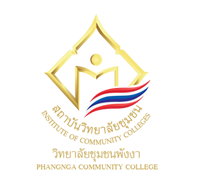 แบบฟอร์มรับรองการใช้ประโยชน์จากผลงานวิจัยหรืองานสร้างสรรค์วิทยาลัยชุมชนพังงาชื่องานวิจัย											          ผู้วิจัย	          											     สถาบันการศึกษา       วิทยาลัยชุมชนพังงา							วันเดือนปีที่ทำวิจัยเสร็จสมบูรณ์									วัตถุประสงค์ของงานวิจัยหรืองานสร้างสรรค์.....................................................................................................................................................................................................................................................................................................................................................................................................................................................................ประเภทของการใช้ประโยชน์จากงานวิจัยหรืองานสร้างสรรค์ (ตอบได้มากกว่า 1 ข้อ)ผลที่เกิดขึ้นอย่างเป็นรูปธรรมจากการนำงานวิจัยไปใช้ประโยชน์ตามวัตถุประสงค์………………………………………………………….……………………………………………………………………………………………………………………………………………………………………………………………………………………………………………………………………………………………………………………………………………………………………………………………………………………………………………………………………………………………………………………………………และขอรับรองว่า ................................................................................................................................................ได้นำงานวิจัยไปใช้ประโยชน์จริง และสามารถนำสู่การพัฒนาได้อย่างมีประสิทธิภาพเพิ่มขึ้นการใช้ประโยชน์เชิงวิชาการการใช้ประโยชน์เชิงนโยบายการใช้ประโยชน์เชิงสาธารณะการใช้ประโยชน์ในเชิงพาณิชย์         ลงชื่อ..........................................................(.................................................................)ตำแหน่ง....................................................................../....................../...............